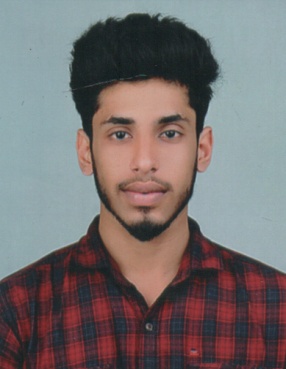 CURRICULAM VITAEANANTHU  JOSEMob: +65 88461417, +65 89020565ananthujosethekkekuttu@gmail.comHome town Address: -						THEKKEKUTTU (H), ERATTAYAR P.O                                        		IDUKKI (DIST), PIN. 685514					KERALA, INDIA							CAREER OBJECTIVETo work in a professional environment where my qualifications and experience provides me an opportunity for advancement and challenge to handle responsible where I can show my caliber, work skills and strength for betterment of the organizational growth.PERSONAL PROFILE            Name          			:	Ananthu JoseDate of Birth			:	26th November 1996Gender			:	MaleNationality			:	IndianLanguages Known		:	English, Malayalam and TamilNationality			:	IndianPassport No			:	T 0415197EDUCATIONAL QUALIFICATION           TECHNICAL QUALIFICATION                  M.S Office & Data EntryInternet browsing & E-mailWORKING EXPERIENCESEMB CORP MARINE ADMIRALY YARD, SINGAPORE (From 29th May 2019)A qualified Electrical Technician and more than 4 years of industrial experience in troubleshooting, diagnosing electrical issues, and implementing effective solutions to optimize the performance of onboard electrical components.JOB PROFILE AND EXPERIENCE            Executed marine electrical repairs and maintenance, ensuring the seamless functioning of electrical systems and components on various LNG & Navy vesselsTrained in rotating apparatus repair of AC and DC electric motors, pumps & blowersExperienced with electronic troubleshooting equipment including multi-meters, mega ohm meters, hi pot testers & surge tester to make necessary repairsDemonstrated expertise in adhering to safety protocols and industry regulations while performing electrical work in a maritime environment.Duties and Responsibilities Fault rectification duties.Repairs, modifications, and preventative maintenance procedures to meet operational requirements of workshop.Serviced, inspected and breakdown repairs.Equipment isolations & safe testing.Overhaul A.C and D.C motors.  Submission of daily report and assorting job to juniors.I hereby declare that the above information’s given are true to my knowledge.DATE:PLACE:  								ANANTHU JOSEDiploma in Electrical and Electronical Engineering (E.E.E)Tamilnadu, India2015-18PLUS TWO Kerala, India2013-15DECLARATION